Receipt Voucher for In-Kind Contribution of NON-PROFESSIONAL Volunteer HoursAgency or Child Care Center:										Smart Start-funded Activity:											Month & Year:											I certify that I served as a volunteer to this organization for the hours as noted below and did not receive compensation for my services.Volunteer Name (print):						Signature:				Address:													Phone:														By my signature below, I acknowledge receipt of the above-mentioned volunteer services.Authorized Employee Signature:										*Hourly rate is updated each year. This is current for 7/1/23 – 6/30/24.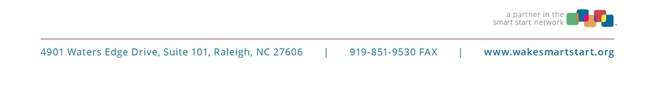 DateDescription of Volunteer WorkSmart Start hours(Please use the decimal system in recording hours.)                           Total hoursHourly Rate*$30.58Total Value (Carry Amount to Section C)